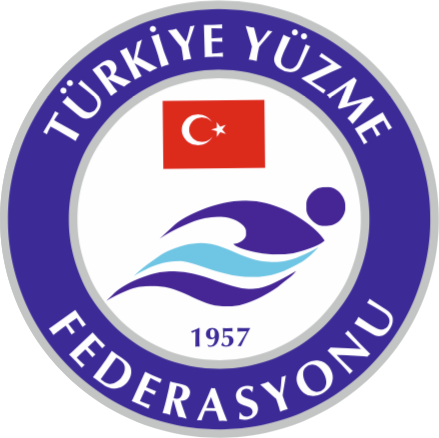 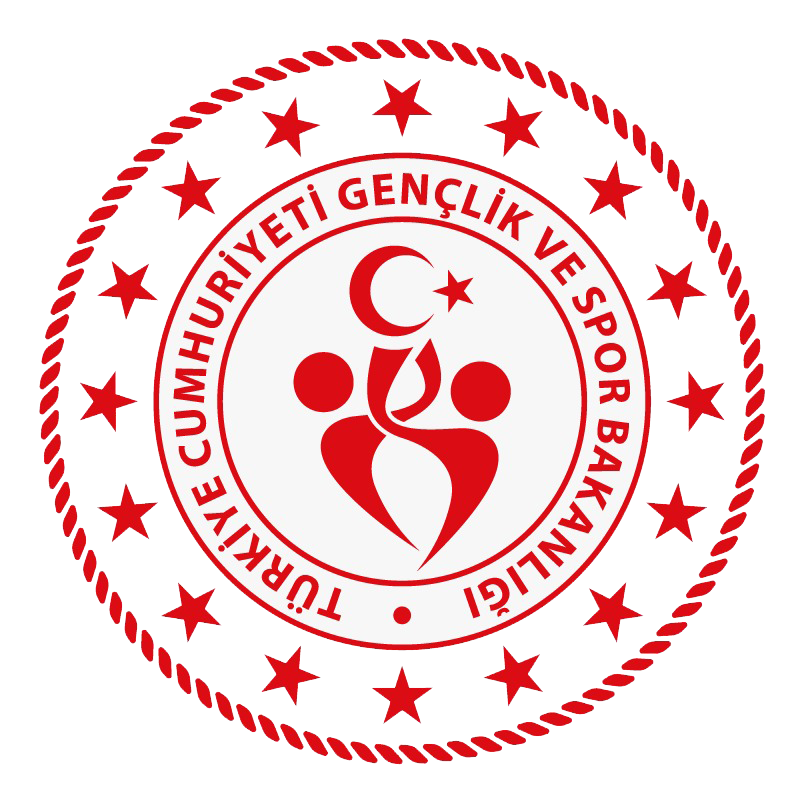 KIRKLARELİ YÜZME İL TEMSİLCİLİĞİ  Müsabaka Adı : OKUL SPORLARI YÜZME KÜÇÜKLER İL BİRİNCİLİĞİMüsabaka Yeri :KIRKLARELİ KAPALI YÜZME HAVUZU (25)Müsabaka Tarihi :21 OCAK 2024Katılım Yaşı :2012-2013Son Liste Bildirim Tarihi :19 ŞUBAT 2024 PAZARTESİ SAAT:18:00Liste Bildirimi :Liste bildirimleri portal.tyf.gov.tr adresinden kulüp ve antrenörlere tanımlı kullanıcı adı ve şifre ile giriş yapılarak başvurular tamamlanacaktır.(Mail yoluyla gönderilen başvurular kesinlikle dikkate alınmayacaktır.)Giriş Kontrol Listeleri ile İlgili Hususlar :Giriş kontrol listeleri kontrol amaçlıdır. Müsabakalardan önce yalnızca sporcu isim, kulüp düzeltmeleri ve müsabakadan sporcu çıkartma işlemi yapılır. Sporcu ekleme, yarış değişikliği, derece değişikliği yapılmaz.Start Listeleri ile İlgili Hususlar :Start listelerinin yayınlanmasından sonra hiçbir şekilde değişikliğe müsaade edilmeyecektir.Müsabaka Kuralları :Yarışmalar; Gençlik ve Spor Bakanlığı Okul Spor Faaliyetleri Yönetmeliği, Spor Hizmetleri Genel Müdürlüğünce öngörülen ve ilan edilen hükümlere,Ulusal/Uluslararası federasyon spor dalı yarışma kurallarına uygun olarakyapılacaktır.Öğrenci sporcular müsabakalara 2023-2024 eğitim öğretim yılı okul sporları lisansları ile katılım sağlayacaklardır.Müsabaka Bilgileri :Müsabakalar 1 gün, 2 seans şeklinde yapılacaktır. Sabah seansı 10.00, Akşam seansı Sabah seansı bitiminden 1 saat sonra başlayacaktır.Müsabakalar için ısınma saatleri, müsabaka başlama saatinden bir buçuk (1.5) saat önce başlamaktadır.Yarışmalar kategorilere göre ve kendi içinde derecelere göre hızlı seriden yavaş seriye doğru yüzdürülecektir.Küçükler Kategorisi Yarışma MesafeleriKüçükler Kategorisi Yarışma Mesafeleri50m, 100m, 200mSerbest50m, 100mSırtüstü50m, 100mKelebek50m, 100mKurbağalama200m Karışık4*100mKarışık Bayrak4*100mSerbest BayrakSABAH SEANSI200m SERBEST K-E50m KELEBEK K-E100m KURBAĞALAMA K-E50m SERBEST K-E100m SIRTÜSTÜ K-E4*100m KARIŞIK BAYRAK K-ESABAH SEANSI200m KARIŞIK K-E50m KURBAĞALAMA K-E100m KELEBEK K-E50m SIRTÜSTÜ K-E100m SERBEST K-E4*100m SERBEST BAYRAK K-E 